DIAMOND AWARDS 2022/2023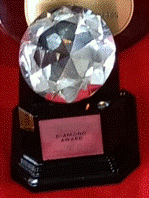 LAZY D GAMBLERS MELODYHas already gained Bronze, Silver, Gold awards ANDhas now gained her Diamond awardLUCKY N LOVEHas gained Bronze, Silver & Gold awardsJOHROY ICE MAGICHas gained her Gold AwardMOUNTAIN CRK DIORHas gained Bronze, Silver, Gold awardsPRISMJOHROY ICE MAGICHas gained her Gold AwardDAWNSTAR CHESNAHas gained her Gold AwardPOWER HUGSHas gained Bronze, Silver, Gold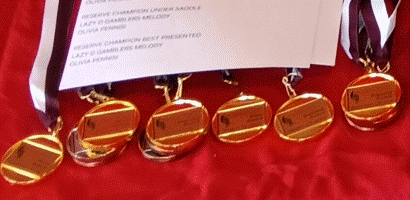 